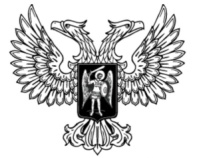 ДонецкАЯ НароднАЯ РеспубликАЗАКОНО бухгалтерском учетеПринят Постановлением Народного Совета 18 декабря 2020 годаГлава 1. Общие положения Статья 1. Цели и предмет настоящего Закона1. Целями настоящего Закона является определение правовых основ регулирования и организации бухгалтерского учета и установления единых требований к ведению бухгалтерского учета и составления бухгалтерской (финансовой) отчетности.2. Бухгалтерский учет – формирование документированной систематизированной информации об объектах, предусмотренных настоящим Законом, в соответствии с требованиями, установленными настоящим Законом, и составление на ее основе бухгалтерской (финансовой) отчетности.Статья 2. Сфера действия настоящего Закона1. Действие настоящего Закона распространяется на следующих лиц (далее – экономические субъекты):1) коммерческие и некоммерческие организации;2) государственные органы, органы местного самоуправления, органы управления государственными внебюджетными фондами; 3) Центральный Республиканский Банк Донецкой Народной Республики; 4) физических лиц – предпринимателей;5) адвокатов, учредивших адвокатские кабинеты, нотариусов и иных физических лиц, осуществляющих независимую профессиональную деятельность;6) находящиеся на территории Донецкой Народной Республики филиалы, представительства и иные структурные подразделения организаций, созданных в соответствии с законодательством иностранных государств, международные организации, их филиалы и представительства, находящиеся на территории Донецкой Народной Республики, если иное не предусмотрено международными договорами Донецкой Народной Республики.2. Настоящий Закон применяется с учетом положений бюджетного законодательства Донецкой Народной Республики при ведении бюджетного учета нефинансовых и финансовых активов и обязательств Донецкой Народной Республики и муниципальных образований, операций, изменяющих указанные активы и обязательства, а также при составлении, представлении, рассмотрении и утверждении бюджетной отчетности.3. Настоящий Закон применяется при ведении доверительным управляющим бухгалтерского учета переданного ему в доверительное управление имущества и связанных с ним объектов бухгалтерского учета, а также при ведении, в том числе одним из участвующих в договоре простого товарищества юридических лиц, бухгалтерского учета общего имущества товарищей и связанных с ним объектов бухгалтерского учета.4. Настоящий Закон не применяется при создании информации, необходимой для составления экономическим субъектом отчетности для внутренних целей, отчетности, представляемой кредитной организации в соответствии с ее требованиями, а также отчетности для иных целей, если законодательством Донецкой Народной Республики и принятыми в соответствии с ним правилами составления такой отчетности не предусматривается применение настоящего Закона.Статья 3. Основные понятия, используемые в настоящем ЗаконеДля целей настоящего закона используются следующие основные понятия:1) бухгалтерская (финансовая) отчетность – информация о финансовом положении экономического субъекта на отчетную дату, финансовом результате его деятельности и движении денежных средств за отчетный период, систематизированная в соответствии с требованиями, установленными настоящим Законом;2) международный стандарт – стандарт бухгалтерского учета, применение которого является обычаем в международном деловом обороте независимо от конкретного наименования такого стандарта;3) организации бюджетной сферы – государственные учреждения, муниципальные учреждения, государственные органы, органы местного самоуправления, органы управления государственными внебюджетными фондами Донецкой Народной Республики;4) отчетный период – период, за который составляется бухгалтерская (финансовая) отчетность;5) план счетов бухгалтерского учета – систематизированный перечень счетов бухгалтерского учета;6) руководитель экономического субъекта – лицо, являющееся единоличным исполнительным органом экономического субъекта, либо лицо, ответственное за ведение дел экономического субъекта, либо управляющий, которому переданы функции единоличного исполнительного органа;7) стандарт бухгалтерского учета – документ, устанавливающий минимально необходимые требования к бухгалтерскому учету, а также допустимые способы ведения бухгалтерского учета;8) уполномоченный республиканский орган – республиканский орган исполнительной власти, реализующий государственную политику в сфере финансов;9) факт хозяйственной жизни – сделка, событие, операция, которые оказывают или способны оказать влияние на финансовое положение экономического субъекта, финансовый результат его деятельности и (или) движение денежных средств.Статья 4. Законодательство Донецкой Народной Республики о бухгалтерском учетеЗаконодательство Донецкой Народной Республики о бухгалтерском учете состоит из настоящего Закона, других законов и принятых в соответствии с ними нормативных правовых актов.Глава 2. Общие требования к бухгалтерскому учетуСтатья 5. Объекты бухгалтерского учетаОбъектами бухгалтерского учета экономического субъекта являются:1) факты хозяйственной жизни;2) активы;3) обязательства;4) источники финансирования его деятельности;5) доходы;6) расходы;7) иные объекты в случае, если это установлено республиканскими стандартами.Статья 6. Обязанность ведения бухгалтерского учета1. Экономический субъект обязан вести бухгалтерский учет в соответствии с настоящим Законом, если иное не установлено настоящим Законом.2. Бухгалтерский учет в соответствии с настоящим Законом могут не вести:1) физическое лицо – предприниматель, физическое лицо, осуществляющее независимую профессиональную деятельность, – в случае если в соответствии с законодательством Донецкой Народной Республики о налогообложении они ведут учет доходов или доходов и расходов и (или) иных объектов налогообложения либо физических показателей, характеризующих определенный вид предпринимательской деятельности; 2) находящиеся на территории Донецкой Народной Республики филиал, представительство или иное структурное подразделение организации, созданной в соответствии с законодательством иностранного государства, – в случае если в соответствии с законодательством Донецкой Народной Республики о налогообложении они ведут учет доходов и расходов и (или) иных объектов налогообложения в порядке, установленном указанным законодательством.3. Бухгалтерский учет ведется непрерывно с даты государственной регистрации до даты прекращения деятельности экономического субъекта в результате его реорганизации или ликвидации.4. Упрощенные способы ведения бухгалтерского учета, включая упрощенную бухгалтерскую (финансовую) отчетность, вправе применять, если иное не установлено настоящей статьей, следующие экономические субъекты: 1) субъекты малого предпринимательства;2) некоммерческие организации.5. Упрощенные способы ведения бухгалтерского учета, включая упрощенную бухгалтерскую (финансовую) отчетность, не применяют следующие экономические субъекты:1) организации, бухгалтерская (финансовая) отчетность которых подлежит обязательному аудиту в соответствии с законодательством Донецкой Народной Республики;2) жилищные и жилищно-строительные кооперативы;3) кредитные потребительские кооперативы (включая сельскохозяйственные кредитные потребительские кооперативы);4) микрофинансовые организации;5) организации бюджетной сферы; 6) политические партии и их структурные подразделения;7) адвокатские образования, являющиеся юридическими лицами;8) адвокатская палата;9) нотариальная палата;10) общественные движения и их структурные подразделения; 11) государственные и трансграничные концерны;12) государственные корпорации.Статья 7. Организация ведения бухгалтерского учета 1. Ведение бухгалтерского учета и хранение документов бухгалтерского учета организуются руководителем экономического субъекта, за исключением случаев, если иное установлено бюджетным законодательством Донецкой Народной Республики.2. В случае если физическое лицо – предприниматель, физическое лицо, осуществляющее независимую профессиональную деятельность, ведут бухгалтерский учет в соответствии с настоящим Законом, они сами организуют ведение бухгалтерского учета и хранение документов бухгалтерского учета, а также несут иные обязанности, установленные настоящим Законом для руководителя экономического субъекта.3. Руководитель экономического субъекта обязан возложить ведение бухгалтерского учета на главного бухгалтера или иное должностное лицо указанного субъекта либо заключить договор об оказании услуг по ведению бухгалтерского учета, если иное не предусмотрено настоящей частью. Руководитель кредитной организации обязан возложить ведение бухгалтерского учета на главного бухгалтера. Руководитель экономического субъекта, который в соответствии с настоящим Законом вправе применять упрощенные способы ведения бухгалтерского учета, включая упрощенную бухгалтерскую (финансовую) отчетность, а также руководитель субъекта среднего предпринимательства, за исключением экономических субъектов, указанных в части 5 статьи 6 настоящего Закона, может принять ведение бухгалтерского учета на себя. 4. Порядок передачи полномочий по ведению бухгалтерского учета и представлению бухгалтерской (финансовой) отчетности организациями бюджетной сферы устанавливается бюджетным законодательством Донецкой Народной Республики. 5. В экономических субъектах, ценные бумаги которых допущены к обращению на организованных торгах (за исключением кредитных организаций), в организациях бюджетной сферы, составляющих консолидированную (сводную) бюджетную отчетность, консолидированную отчетность государственных учреждений, муниципальных учреждений, главный бухгалтер или иное должностное лицо, на которое возлагается ведение бухгалтерского учета, должны отвечать следующим требованиям:1) иметь высшее образование;2) иметь стаж работы, связанной с ведением бухгалтерского учета, составлением бухгалтерской (финансовой) отчетности либо с аудиторской деятельностью, не менее трех лет из последних пяти календарных лет, а при отсутствии высшего образования в области бухгалтерского учета и аудита – не менее пяти лет из последних семи календарных лет;3) не иметь неснятой или непогашенной судимости за преступления в сфере экономики.6. Дополнительные требования к главному бухгалтеру или иному должностному лицу, на которое возлагается ведение бухгалтерского учета, могут устанавливаться другими законами.7. Физическое лицо, с которым экономический субъект заключает договор об оказании услуг по ведению бухгалтерского учета, должно соответствовать требованиям, установленным частью 5 настоящей статьи. Юридическое лицо, с которым экономический субъект заключает договор об оказании услуг по ведению бухгалтерского учета, должно иметь не менее одного работника, отвечающего требованиям, установленным частью 5 настоящей статьи, с которым заключен трудовой договор.8. Член совета директоров, единоличного исполнительного органа, его заместители, член коллегиального исполнительного органа, главный бухгалтер, заместитель главного бухгалтера кредитной и некредитной финансовой организации, а также руководитель, заместитель руководителя, главный бухгалтер, заместитель главного бухгалтера обособленного подразделения кредитной и некредитной финансовой организации должны отвечать квалификационным требованиям, установленным Центральным Республиканским Банком Донецкой Народной Республики согласно Закону Донецкой Народной Республики от 26 апреля 2019 года № 32-IIНС 
«О Центральном Республиканском Банке Донецкой Народной Республики».9. В случае возникновения разногласий в отношении ведения бухгалтерского учета между руководителем экономического субъекта и главным бухгалтером или иным должностным лицом, на которое возложено ведение бухгалтерского учета, либо лицом, с которым заключен договор об оказании услуг по ведению бухгалтерского учета:1) данные, содержащиеся в первичном учетном документе, принимаются (не принимаются) главным бухгалтером или иным должностным лицом, на которое возложено ведение бухгалтерского учета, либо лицом, с которым заключен договор об оказании услуг по ведению бухгалтерского учета, к регистрации и накоплению в регистрах бухгалтерского учета по письменному распоряжению руководителя экономического субъекта, который единолично несет ответственность за созданную в результате этого информацию;2) объект бухгалтерского учета отражается (не отражается) главным бухгалтером или иным должностным лицом, на которое возложено ведение бухгалтерского учета, либо лицом, с которым заключен договор об оказании услуг по ведению бухгалтерского учета, в бухгалтерской (финансовой) отчетности на основании письменного распоряжения руководителя экономического субъекта, который единолично несет ответственность за достоверность представления финансового положения экономического субъекта на отчетную дату, финансового результата его деятельности и движения денежных средств за отчетный период.Статья 8. Учетная политика1. Совокупность способов ведения экономическим субъектом бухгалтерского учета составляет его учетную политику.2. Экономический субъект самостоятельно формирует свою учетную политику, руководствуясь законодательством Донецкой Народной Республики о бухгалтерском учете, республиканскими и отраслевыми стандартами.3. При формировании учетной политики в отношении конкретного объекта бухгалтерского учета выбирается способ ведения бухгалтерского учета из способов, допускаемых республиканскими стандартами.4. В случае если в отношении конкретного объекта бухгалтерского учета республиканскими стандартами не установлен способ ведения бухгалтерского учета, такой способ самостоятельно разрабатывается исходя из требований, установленных законодательством Донецкой Народной Республики о бухгалтерском учете, республиканскими и (или) отраслевыми стандартами.5. Учетная политика должна применяться последовательно из года в год.6. Изменение учетной политики может производиться при следующих условиях:1) изменении требований, установленных законодательством Донецкой Народной Республики о бухгалтерском учете, республиканскими и (или) отраслевыми стандартами;2) разработке или выборе нового способа ведения бухгалтерского учета, применение которого приводит к повышению качества информации об объекте бухгалтерского учета;3) существенном изменении условий деятельности экономического субъекта.7. В целях обеспечения сопоставимости бухгалтерской (финансовой) отчетности за ряд лет изменение учетной политики производится с начала отчетного года, если иное не обусловливается причиной такого изменения.Статья 9. Первичные учетные документы1. Каждый факт хозяйственной жизни подлежит оформлению первичным учетным документом. Не допускается принятие к бухгалтерскому учету документов, которыми оформляются не имевшие места факты хозяйственной жизни, в том числе лежащие в основе мнимых и притворных сделок.2. Обязательными реквизитами первичного учетного документа являются:1) наименование документа;2) дата составления документа;3) наименование экономического субъекта, составившего документ;4) содержание факта хозяйственной жизни;5) величина натурального и (или) денежного измерения факта хозяйственной жизни с указанием единиц измерения;6) наименование должности лица (лиц), совершившего (совершивших) сделку, операцию и ответственного (ответственных) за ее оформление, либо наименование должности лица (лиц), ответственного (ответственных) за оформление свершившегося события;7) подписи лиц, предусмотренных пунктом 6 настоящей части, с указанием их фамилий и инициалов либо иных реквизитов, необходимых для идентификации таких лиц.3. Первичный учетный документ должен быть составлен при совершении факта хозяйственной жизни, а если это не представляется возможным – непосредственно после его окончания. Лицо, ответственное за оформление факта хозяйственной жизни, обеспечивает своевременную передачу первичных учетных документов для регистрации содержащихся в них данных в регистрах бухгалтерского учета, а также достоверность таких данных. Лицо, на которое возложено ведение бухгалтерского учета, и лицо, с которым заключен договор об оказании услуг по ведению бухгалтерского учета, не несут ответственность за соответствие составленных другими лицами первичных учетных документов свершившимся фактам хозяйственной жизни. Письменное требования главного бухгалтера, иного должностного лица, на которое возложено ведение бухгалтерского учета, либо лица, с которым заключен договор об оказании услуг по ведению бухгалтерского учета, в отношении соблюдения установленного порядка документального оформления фактов хозяйственной жизни, представления документов (сведений), необходимых для ведения бухгалтерского учета, должностному лицу, на которое возложено ведение бухгалтерского учета, либо лицу, с которым заключен договор об оказании услуг по ведению бухгалтерского учета, обязательны для всех работников экономического субъекта.4. Формы первичных учетных документов определяет руководитель экономического субъекта по представлению должностного лица, на которое возложено ведение бухгалтерского учета. Формы первичных учетных документов для организаций бюджетной сферы устанавливаются в соответствии с бюджетным законодательством Донецкой Народной Республики.5. Первичный учетный документ составляется на бумажном носителе и (или) в виде электронного документа, подписанного электронной 
подписью.6. В случае если законодательством Донецкой Народной Республики или договором предусмотрено представление первичного учетного документа другому лицу или в государственный орган на бумажном носителе, экономический субъект обязан по требованию другого лица или государственного органа за свой счет изготавливать на бумажном носителе копии первичного учетного документа, составленного в виде электронного документа.7. В первичном учетном документе допускаются исправления, если иное не установлено законами или нормативными правовыми актами органов государственного регулирования бухгалтерского учета. Исправление в первичном учетном документе должно содержать дату исправления, а также подписи лиц, составивших документ, в котором произведено исправление, с указанием их фамилий и инициалов либо иных реквизитов, необходимых для идентификации таких лиц.8. В случае если в соответствии с законодательством Донецкой Народной Республики первичные учетные документы, в том числе в виде электронного документа, изымаются, копии изъятых документов, изготовленные в порядке, установленном законодательством Донецкой Народной Республики, включаются в документы бухгалтерского учета.Статья 10. Регистры бухгалтерского учета1. Данные, содержащиеся в первичных учетных документах, подлежат своевременной регистрации и накоплению в регистрах бухгалтерского учета.2. Не допускаются пропуски или изъятия при регистрации объектов бухгалтерского учета в регистрах бухгалтерского учета, регистрация мнимых и притворных объектов бухгалтерского учета в регистрах бухгалтерского учета. Для целей настоящего Закона под мнимым объектом бухгалтерского учета понимается несуществующий объект, отраженный в бухгалтерском учете лишь для вида (в том числе неосуществленные расходы, несуществующие обязательства, не имевшие места факты хозяйственной жизни), под притворным объектом бухгалтерского учета понимается объект, отраженный в бухгалтерском учете вместо другого объекта с целью прикрыть его (в том числе притворные сделки). Не являются мнимыми объектами бухгалтерского учета резервы, фонды, предусмотренные законодательством Донецкой Народной Республики, и расходы на их создание.3. Бухгалтерский учет ведется посредством двойной записи на счетах бухгалтерского учета, если иное не установлено республиканскими стандартами. Не допускается ведение счетов бухгалтерского учета вне применяемых экономическим субъектом регистров бухгалтерского учета. 4. Обязательными реквизитами регистра бухгалтерского учета являются:1) наименование регистра;2) наименование экономического субъекта, составившего регистр;3) дата начала и окончания ведения регистра и (или) период, за который составлен регистр;4) хронологическая и (или) систематическая группировка объектов бухгалтерского учета;5) величина денежного измерения объектов бухгалтерского учета с указанием единицы измерения;6) наименования должностей лиц, ответственных за ведение регистра;7) подписи лиц, ответственных за ведение регистра, с указанием их фамилий и инициалов либо иных реквизитов, необходимых для идентификации таких лиц.5. Формы регистров бухгалтерского учета утверждает руководитель экономического субъекта по представлению должностного лица, на которое возложено ведение бухгалтерского учета. Формы регистров бухгалтерского учета для организаций бюджетной сферы устанавливаются в соответствии с бюджетным законодательством Донецкой Народной Республики.6. Регистр бухгалтерского учета составляется на бумажном носителе и (или) в виде электронного документа, подписанного электронной 
подписью.7. В случае если законодательством Донецкой Народной Республики или договором предусмотрено представление регистра бухгалтерского учета другому лицу или в государственный орган на бумажном носителе, экономический субъект обязан по требованию другого лица или государственного органа изготавливать за свой счет на бумажном носителе копии регистра бухгалтерского учета, составленного в виде электронного документа.8. В регистре бухгалтерского учета не допускаются исправления, не санкционированные лицами, ответственными за ведение указанного регистра. Исправление в регистре бухгалтерского учета должно содержать дату исправления, а также подписи лиц, ответственных за ведение данного регистра, с указанием их фамилий и инициалов либо иных реквизитов, необходимых для идентификации таких лиц.9. В случае если в соответствии с законодательством Донецкой Народной Республики изымаются регистры бухгалтерского учета, в том числе в виде электронного документа, копии изъятых регистров, изготовленные в порядке, установленном законодательством Донецкой Народной Республики, включаются в состав документов бухгалтерского учета.Статья 11. Инвентаризация активов и обязательств1. Активы и обязательства подлежат инвентаризации.2. При инвентаризации выявляется фактическое наличие соответствующих объектов, которое сопоставляется с данными регистров бухгалтерского учета.3. Случаи, сроки и порядок проведения инвентаризации, а также перечень объектов, подлежащих инвентаризации, определяется экономическим субъектом, за исключением обязательного проведения инвентаризации. Обязательное проведение инвентаризации устанавливается законодательством Донецкой Народной Республики, республиканскими и отраслевыми стандартами.4. Выявленные при инвентаризации расхождения между фактическим наличием объектов и данными регистров бухгалтерского учета подлежат регистрации в бухгалтерском учете в том отчетном периоде, к которому относится дата, по состоянию на которую проводилась инвентаризация.Статья 12. Денежное измерение объектов бухгалтерского учета1. Объекты бухгалтерского учета подлежат денежному измерению.2. Денежное измерение объектов бухгалтерского учета производится в российских рублях. 3. Если иное не установлено законодательством Донецкой Народной Республики, стоимость объектов бухгалтерского учета, выраженная в иностранной валюте, подлежит пересчету в российские рубли.Статья 13. Общие требования к бухгалтерской (финансовой) отчетности1. Бухгалтерская (финансовая) отчетность должна давать достоверное представление о финансовом положении экономического субъекта на отчетную дату, финансовом результате его деятельности и движении денежных средств за отчетный период, необходимое пользователям такой отчетности для принятия экономических решений. Бухгалтерская (финансовая) отчетность должна составляться на основе данных, содержащихся в регистрах бухгалтерского учета, а также информации, определенной республиканскими и отраслевыми стандартами.2. Экономический субъект составляет годовую бухгалтерскую (финансовую) отчетность, если иное не установлено другими законами, нормативными правовыми актами органов государственного регулирования бухгалтерского учета.3. Годовая бухгалтерская (финансовая) отчетность составляется за отчетный год.4. Промежуточная бухгалтерская (финансовая) отчетность составляется экономическим субъектом в случаях, когда законодательством Донецкой Народной Республики, нормативными правовыми актами органов государственного регулирования бухгалтерского учета, договорами, учредительными документами экономического субъекта, решениями собственника экономического субъекта установлена обязанность ее представления.5. Промежуточная бухгалтерская (финансовая) отчетность составляется за отчетный период менее отчетного года.6. Бухгалтерская (финансовая) отчетность должна включать показатели деятельности всех подразделений экономического субъекта, включая его филиалы и представительства, независимо от их местонахождения.7. Бухгалтерская (финансовая) отчетность составляется в российских рублях.8. Бухгалтерская (финансовая) отчетность составляется на бумажном носителе и (или) в виде электронного документа, подписанного электронной подписью. В случае если законодательством Донецкой Народной Республики или договором предусмотрено представление бухгалтерской (финансовой) отчетности другому лицу или в государственный орган на бумажном носителе, экономический субъект обязан по требованию другого лица или государственного органа за свой счет изготавливать на бумажном носителе копии бухгалтерской (финансовой) отчетности, составленной в виде электронного документа.9. Бухгалтерская (финансовая) отчетность считается составленной после подписания ее руководителем экономического субъекта.10. Утверждение и опубликование бухгалтерской (финансовой) отчетности осуществляются в порядке и случаях, которые установлены законами. В случае если законами и (или) учредительными документами экономического субъекта предусмотрено утверждение бухгалтерской (финансовой) отчетности экономического субъекта, внесение исправлений в такую отчетность после ее утверждения не допускается.11. В случае опубликования бухгалтерской (финансовой) отчетности, которая подлежит обязательному аудиту, такая бухгалтерская (финансовая) отчетность должна опубликовываться вместе с аудиторским заключением.12. В отношении бухгалтерской (финансовой) отчетности не может быть установлен режим коммерческой тайны.13. Правовое регулирование консолидированной финансовой отчетности осуществляется в соответствии с настоящим Законом, если иное не установлено иными законами.Статья 14. Состав бухгалтерской (финансовой) отчетности1. Годовая бухгалтерская (финансовая) отчетность, за исключением случаев, установленных настоящим Законом, состоит из бухгалтерского баланса, отчета о финансовых результатах и приложений к ним.2. Годовая бухгалтерская (финансовая) отчетность некоммерческой организации, за исключением случаев, установленных настоящим Законом и иными законами, состоит из бухгалтерского баланса, отчета о целевом использовании средств и приложений к ним.3. Состав промежуточной бухгалтерской (финансовой) отчетности, за исключением случаев, установленных настоящим Законом, устанавливается республиканскими стандартами.4. Состав бухгалтерской (финансовой) отчетности организаций бюджетной сферы устанавливается в соответствии с бюджетным законодательством Донецкой Народной Республики.5. Состав бухгалтерской (финансовой) отчетности Центрального Республиканского Банка Донецкой Народной Республики устанавливается в соответствии с пунктом 38 части 1 статьи 4 Закона Донецкой Народной Республики от 26 апреля 2019 года № 32-IIНС «О Центральном Республиканском Банке Донецкой Народной Республики».Статья 15. Отчетный период, отчетная дата1. Отчетным периодом для годовой бухгалтерской (финансовой) отчетности (отчетным годом) является календарный год – с 1 января по 
31 декабря включительно, за исключением случаев создания, реорганизации и ликвидации юридического лица.2. Первым отчетным годом является период с даты государственной регистрации экономического субъекта по 31 декабря того же календарного года включительно, если иное не предусмотрено настоящим Законом и (или) республиканскими стандартами.3. В случае если государственная регистрация экономического субъекта, за исключением кредитной организации, организации бюджетной сферы, произведена после 30 сентября, первым отчетным годом является, если иное не установлено экономическим субъектом, период с даты государственной регистрации по 31 декабря календарного года, следующего за годом его государственной регистрации, включительно. Первым отчетным годом вновь созданной организации бюджетной сферы является период с даты ее создания по 31 декабря того же календарного года включительно, если иное не предусмотрено настоящим Законом и (или) республиканскими стандартами.4. Отчетным периодом для промежуточной бухгалтерской (финансовой) отчетности является период с 1 января по отчетную дату периода, за который составляется промежуточная бухгалтерская (финансовая) отчетность, включительно.5. Первым отчетным периодом для промежуточной бухгалтерской (финансовой) отчетности является период с даты государственной регистрации экономического субъекта по отчетную дату периода, за который составляется промежуточная бухгалтерская (финансовая) отчетность, включительно.6. Датой, на которую составляется бухгалтерская (финансовая) отчетность (отчетной датой), является последний календарный день отчетного периода, за исключением случаев реорганизации и ликвидации юридического лица.Статья 16. Особенности бухгалтерской (финансовой) отчетности при реорганизации юридического лица1. Последним отчетным годом для реорганизуемого юридического лица, за исключением случаев реорганизации в форме присоединения, является период с 1 января года, в котором произведена государственная регистрация последнего из возникших юридических лиц, до даты такой государственной регистрации.2. При реорганизации юридического лица в форме присоединения последним отчетным годом для юридического лица, которое присоединяется к другому юридическому лицу, является период с 1 января года, в котором внесена запись в Единый государственный реестр юридических лиц и физических лиц – предпринимателей о прекращении деятельности присоединенного юридического лица, до даты ее внесения.3. Реорганизуемое юридическое лицо составляет последнюю бухгалтерскую (финансовую) отчетность на дату, предшествующую дате государственной регистрации последнего из возникших юридических лиц (дате внесения в Единый государственный реестр юридических лиц и физических лиц – предпринимателей записи о прекращении деятельности присоединенного юридического лица).4. Последняя бухгалтерская (финансовая) отчетность должна включать данные о фактах хозяйственной жизни, имевших место в период с даты утверждения передаточного акта (разделительного баланса) до даты государственной регистрации последнего из возникших юридических лиц (даты внесения в Единый государственный реестр юридических лиц и физических лиц – предпринимателей записи о прекращении деятельности присоединенного юридического лица).5. На последнюю бухгалтерскую (финансовую) отчетность, указанную в части 4 настоящей статьи, не распространяются требования статьи 18 настоящего Закона.6. Первым отчетным годом для возникшего в результате реорганизации юридического лица, за исключением организаций бюджетной сферы, является период с даты его государственной регистрации по 31 декабря года, в котором произошла реорганизация, включительно, если иное не установлено республиканскими стандартами.7. Возникшее в результате реорганизации юридическое лицо, за исключением организаций бюджетной сферы, должно составить первую бухгалтерскую (финансовую) отчетность по состоянию на дату его государственной регистрации, если иное не установлено республиканскими стандартами.8. Первая бухгалтерская (финансовая) отчетность составляется на основе утвержденного передаточного акта (разделительного баланса) и данных о фактах хозяйственной жизни, имевших место в период с даты утверждения передаточного акта (разделительного баланса) до даты государственной регистрации возникших в результате реорганизации юридических лиц, за исключением организаций бюджетной сферы (даты внесения в Единый государственный реестр юридических лиц и физических лиц –предпринимателей записи о прекращении деятельности присоединенного юридического лица).9. Порядок составления бухгалтерской (финансовой) отчетности организации бюджетной сферы, возникшей в результате реорганизации, устанавливается уполномоченным республиканским органом.Статья 17. Особенности бухгалтерской (финансовой) отчетности при ликвидации юридического лица1. Отчетным годом для ликвидируемого юридического лица является период с 1 января года, в котором в Единый государственный реестр юридических лиц и физических лиц – предпринимателей внесена запись о ликвидации, до даты внесения такой записи.2. Последняя бухгалтерская (финансовая) отчетность ликвидируемого юридического лица составляется ликвидационной комиссией (ликвидатором) либо арбитражным управляющим, если юридическое лицо ликвидируется вследствие признания его банкротом.3. Последняя бухгалтерская (финансовая) отчетность составляется на дату, предшествующую дате внесения в Единый государственный реестр юридических лиц и физических лиц – предпринимателей записи о ликвидации юридического лица.4. Последняя бухгалтерская (финансовая) отчетность составляется на основе утвержденного ликвидационного баланса и данных о фактах хозяйственной жизни, имевших место в период с даты утверждения ликвидационного баланса до даты внесения в Единый государственный реестр юридических лиц и физических лиц – предпринимателей записи о ликвидации юридического лица.5. Порядок составления бухгалтерской (финансовой) отчетности организации бюджетной сферы при ее ликвидации (упразднении) устанавливается уполномоченным республиканским органом.6. На последнюю бухгалтерскую (финансовую) отчетность ликвидируемого юридического лица не распространяются требования статьи 18 настоящего Закона.Статья 18. Государственный информационный ресурс бухгалтерской (финансовой) отчетности1. Государственный информационный ресурс бухгалтерской (финансовой) отчетности (далее – государственный информационный 
ресурс) – совокупность бухгалтерской (финансовой) отчетности экономических субъектов, обязанных составлять такую отчетность, а также аудиторских заключений о ней в случаях, если бухгалтерская (финансовая) отчетность подлежит обязательному аудиту.2. Государственный информационный ресурс формируется и ведется республиканский органом исполнительной власти, реализующим государственную политику в сфере налогообложения и таможенного дела.3. В целях формирования государственного информационного ресурса экономический субъект обязан представлять один экземпляр составленной годовой бухгалтерской (финансовой) отчетности (далее – обязательный экземпляр отчетности) в орган доходов и сборов по местонахождению экономического субъекта, если иное не установлено настоящей статьей.4. От представления обязательного экземпляра отчетности освобождаются:1) организации бюджетной сферы;2) Центральный Республиканский Банк Донецкой Народной Республики;3) религиозные организации;4) организации, представляющие бухгалтерскую (финансовую) отчетность в Центральный Республиканский Банк Донецкой Народной Республики;5) организации, годовая бухгалтерская (финансовая) отчетность которых содержит сведения, отнесенные к государственной тайне в соответствии с законодательством Донецкой Народной Республики;6) организации в случаях, установленных Правительством Донецкой Народной Республики.5. Обязательный экземпляр отчетности представляется экономическим субъектом в виде электронного документа по телекоммуникационным каналам связи через оператора электронного документооборота, являющегося юридическим лицом – резидентом и соответствующего требованиям, утверждаемым республиканским органом исполнительной власти, реализующим государственную политику в сфере налогообложения и таможенного дела, не позднее трех месяцев после окончания отчетного периода. При представлении обязательного экземпляра отчетности, которая подлежит обязательному аудиту, аудиторское заключение о ней представляется в виде электронного документа вместе с такой отчетностью либо в течение 10 рабочих дней со дня, следующего за датой аудиторского заключения, но не позднее 31 декабря года, следующего за отчетным годом. В случае исправления экономическим субъектом ошибки в бухгалтерской (финансовой) отчетности, обязательный экземпляр которой представлен в соответствии с частью 3 настоящей статьи, экземпляр бухгалтерской (финансовой) отчетности, в котором ошибка исправлена, представляется в орган доходов и сборов по местонахождению экономического субъекта в виде электронного документа по телекоммуникационным каналам связи через оператора электронного документооборота не позднее чем через 10 рабочих дней со дня, следующего за днем внесения исправления в бухгалтерскую (финансовую) отчетность либо за днем утверждения годовой бухгалтерской (финансовой) отчетности, если законами и (или) учредительными документами экономического субъекта предусмотрено утверждение бухгалтерской (финансовой) отчетности экономического субъекта.6. Центральный Республиканский Банк Донецкой Народной Республики обеспечивает передачу республиканскому органу исполнительной власти, реализующему государственную политику в сфере налогообложения и таможенного дела, сведений в электронном виде, содержащих годовую бухгалтерскую (финансовую) отчетность организаций, представленную в Центральный Республиканский Банк Донецкой Народной Республики, а также аудиторские заключения о ней в случае, если такая отчетность подлежит обязательному аудиту, по форматам, в порядке и сроки, которые определяются соглашением между Центральным Республиканским Банком Донецкой Народной Республики и указанным республиканским органом исполнительной власти. 7. Годовая бухгалтерская (финансовая) отчетность представляется организациями, указанными в пунктах 5 и 6 части 4 настоящей статьи, в орган государственной статистики по месту их государственной регистрации в срок, установленный частью 5 настоящей статьи для представления обязательного экземпляра отчетности.8. Форматы представления обязательного экземпляра отчетности и аудиторского заключения о ней в виде электронных документов, порядок представления обязательного экземпляра отчетности и аудиторского заключения о ней, а также правила пользования государственным информационным ресурсом утверждаются республиканским органом исполнительной власти, реализующим государственную политику в сфере налогообложения и таможенного дела.9. Заинтересованным лицам обеспечивается доступ к информации, содержащейся в государственном информационном ресурсе.10. За предоставление информации, содержащейся в государственном информационном ресурсе, взимается плата, если иное не установлено настоящей статьей. Случаи, размер и порядок взимания указанной платы устанавливаются Правительством Донецкой Народной Республики.11. Предоставление информации, содержащейся в государственном информационном ресурсе, государственным органам, органам местного самоуправления, Центральному Республиканскому Банку Донецкой Народной Республики осуществляется без взимания платы.Статья 19. Внутренний контроль1. Экономический субъект обязан организовать и осуществлять внутренний контроль совершаемых фактов хозяйственной жизни.2. Экономический субъект, бухгалтерская (финансовая) отчетность которого подлежит обязательному аудиту, обязан организовать и осуществлять внутренний контроль ведения бухгалтерского учета и составления бухгалтерской (финансовой) отчетности (за исключением случаев, когда его руководитель принял обязанность ведения бухгалтерского учета на себя).3. Порядок организации и осуществления организациями бюджетной сферы внутреннего контроля совершаемых фактов хозяйственной жизни устанавливается с учетом положений бюджетного законодательства Донецкой Народной Республики о внутреннем финансовом контроле.Глава 3. Регулирование бухгалтерского учетаСтатья 20. Принципы регулирования бухгалтерского учетаРегулирование бухгалтерского учета осуществляется в соответствии со следующими принципами:1) соответствия республиканских стандартов и отраслевых стандартов потребностям пользователей бухгалтерской (финансовой) отчетности, а также уровню развития науки и практики бухгалтерского учета;2) единства системы требований к бухгалтерскому учету;3) установления упрощенных способов ведения бухгалтерского учета, включая упрощенную бухгалтерскую (финансовую) отчетность, для экономических субъектов, имеющих право применять такие способы в соответствии с настоящим Законом;4) применения международных стандартов как основы разработки республиканских стандартов и отраслевых стандартов;5) обеспечения условий для единообразного применения республиканских и отраслевых стандартов.Статья 21. Документы в области регулирования бухгалтерского учета1. К документам в области регулирования бухгалтерского учета относятся:1) республиканские стандарты бухгалтерского учета, республиканские стандарты бухгалтерского учета государственных финансов (далее при совместном упоминании – республиканские стандарты);2) отраслевые стандарты бухгалтерского учета, отраслевые стандарты бухгалтерского учета государственных финансов (далее при совместном упоминании – отраслевые стандарты);3) нормативные правовые акты Центрального Республиканского Банка Донецкой Народной Республики, предусмотренные частью 7 настоящей статьи;4) рекомендации в области бухгалтерского учета;5) стандарты экономического субъекта.2. Республиканские и отраслевые стандарты обязательны к применению, если иное не установлено указанными стандартами.3. Республиканские стандарты устанавливают минимально необходимые требования к бухгалтерскому учету, а также допустимые способы ведения бухгалтерского учета для экономических субъектов, за исключением организаций бюджетной сферы. Республиканские стандарты бухгалтерского учета государственных финансов устанавливают минимально необходимые требования к бухгалтерскому учету, а также допустимые способы ведения бухгалтерского учета для организаций бюджетной сферы.4. Республиканские стандарты независимо от вида экономической деятельности устанавливают:1) определения и признаки объектов бухгалтерского учета, порядок их классификации, условия принятия их к бухгалтерскому учету и списания их в бухгалтерском учете;2) допустимые способы денежного измерения объектов бухгалтерского учета;3) порядок пересчета стоимости объектов бухгалтерского учета, выраженной в иностранной валюте, в российские рубли для целей бухгалтерского учета;4) требования к учетной политике, в том числе к определению условий ее изменения, инвентаризации активов и обязательств, документам бухгалтерского учета и документообороту в бухгалтерском учете, в том числе виды электронных подписей, используемых для подписания документов бухгалтерского учета;5) план счетов бухгалтерского учета и порядок его применения, за исключением планов счетов бухгалтерского учета для кредитных организаций и некредитных финансовых организаций и порядка их применения;6) состав, содержание и порядок формирования информации, раскрываемой в бухгалтерской (финансовой) отчетности, в том числе образцы форм бухгалтерской (финансовой) отчетности, а также состав приложений к бухгалтерскому балансу и отчету о финансовых результатах и состав приложений к бухгалтерскому балансу и отчету о целевом использовании средств;7) условия, при которых бухгалтерская (финансовая) отчетность дает достоверное представление о финансовом положении экономического субъекта на отчетную дату, финансовом результате его деятельности и движении денежных средств за отчетный период;8) состав последней и первой бухгалтерской (финансовой) отчетности при реорганизации юридического лица, порядок ее составления и денежного измерения объектов в ней;9) состав последней бухгалтерской (финансовой) отчетности при ликвидации юридического лица, порядок ее составления и денежного измерения объектов в ней;10) упрощенные способы ведения бухгалтерского учета, включая упрощенную бухгалтерскую (финансовую) отчетность, для экономических субъектов, имеющих право применять такие способы в соответствии с настоящим Законом.5. Республиканские стандарты могут устанавливать требования к бухгалтерскому учету отдельных видов экономической деятельности. 6. Отраслевые стандарты устанавливают особенности применения республиканских стандартов в отдельных видах экономической деятельности.7. Планы счетов бухгалтерского учета для кредитных организаций и некредитных финансовых организаций и порядок их применения, порядок отражения на счетах бухгалтерского учета отдельных объектов бухгалтерского учета и группировки счетов бухгалтерского учета в соответствии с показателями бухгалтерской (финансовой) отчетности кредитных организаций и некредитных финансовых организаций, формы раскрытия информации в бухгалтерской (финансовой) отчетности кредитных организаций и некредитных финансовых организаций устанавливаются нормативными актами Центрального Республиканского Банка Донецкой Народной Республики.8. Рекомендации в области бухгалтерского учета принимаются в целях правильного применения республиканских и отраслевых стандартов учета, уменьшения расходов на организацию бухгалтерского учета, а также распространения передового опыта организации и ведения бухгалтерского учета, результатов исследований и разработок в области бухгалтерского учета.9. Рекомендации в области бухгалтерского учета применяются на добровольной основе.10. Рекомендации в области бухгалтерского учета могут приниматься в отношении порядка применения республиканских и отраслевых стандартов, форм документов бухгалтерского учета, за исключением установленных республиканскими и отраслевыми стандартами, организационных форм ведения бухгалтерского учета, организации бухгалтерских служб экономических субъектов, технологии ведения бухгалтерского учета, порядка организации и осуществления внутреннего контроля их деятельности и ведения бухгалтерского учета, а также порядка разработки этими лицами стандартов.11. Рекомендации в области бухгалтерского учета не должны создавать препятствия осуществлению экономическим субъектом его деятельности.12. Стандарты экономического субъекта предназначены для упорядочения организации и ведения им бухгалтерского учета.13. Необходимость и порядок разработки, утверждения, изменения и отмены стандартов экономического субъекта устанавливаются этим субъектом самостоятельно.14. Стандарты экономического субъекта применяются равным образом и в равной мере всеми подразделениями экономического субъекта, включая его филиалы и представительства, независимо от их местонахождения.15. Экономический субъект, имеющий дочерние общества, вправе разрабатывать и утверждать свои стандарты, обязательные к применению такими обществами. Стандарты указанного субъекта, обязательные к применению основным обществом и его дочерними обществами, не должны создавать препятствия осуществлению такими обществами своей деятельности.16. Республиканские и отраслевые стандарты не должны противоречить настоящему Закону. Отраслевые стандарты и нормативные правовые акты Центрального Республиканского Банка Донецкой Народной Республики не должны противоречить республиканским стандартам. Рекомендации в области бухгалтерского учета не должны противоречить республиканским стандартам, отраслевым стандартам и нормативным актам Центрального Республиканского Банка Донецкой Народной Республики.17. Республиканские и отраслевые стандарты, а также программы разработки республиканских стандартов утверждаются нормативными правовыми актами в установленном порядке с учетом положений настоящего Закона. 18. Документы для организации и ведения бухгалтерского учета Центральным Республиканским Банком Донецкой Народной Республики, в том числе план счетов бухгалтерского учета и порядок его применения, утверждаются в порядке, установленном Законом Донецкой Народной Республики от 26 апреля 2019 года № 32-IIНС «О Центральном Республиканском Банке Донецкой Народной Республики».Статья 22. Субъекты регулирования бухгалтерского учета1. Органами государственного регулирования бухгалтерского учета в Донецкой Народной Республике являются уполномоченный республиканский орган и Центральный Республиканский Банк Донецкой Народной Республики.2. Регулирование бухгалтерского учета в Донецкой Народной Республике могут осуществлять также саморегулируемые организации, в том числе саморегулируемые организации предпринимателей, иных пользователей бухгалтерской (финансовой) отчетности, аудиторов, заинтересованные принимать участие в регулировании бухгалтерского учета, а также их ассоциации и союзы и иные некоммерческие организации, преследующие цели развития бухгалтерского учета (далее – субъекты негосударственного регулирования бухгалтерского учета). Статья 23. Функции органов государственного регулирования бухгалтерского учета1. Уполномоченный республиканский орган:1) утверждает программы разработки республиканских стандартов в порядке, установленном настоящим Законом;2) разрабатывает, утверждает республиканские стандарты и в пределах его компетенции отраслевые стандарты, обобщает практику их применения;3) организует экспертизу проектов стандартов бухгалтерского учета; 4) утверждает требования к оформлению проектов стандартов бухгалтерского учета; 5) участвует в установленном порядке в разработке международных стандартов;6) представляет Донецкую Народную Республику в международных организациях, осуществляющих деятельность в области бухгалтерского учета и бухгалтерской (финансовой) отчетности;7) осуществляет иные функции, предусмотренные настоящим Законом, другими законами и иными нормативными правовыми актами.2. Центральный Республиканский Банк Донецкой Народной Республики в пределах его компетенции:1) разрабатывает, утверждает отраслевые стандарты и предусмотренные частью 7 статьи 21 настоящего Закона нормативные акты Центрального Республиканского Банка Донецкой Народной Республики и обобщает практику применения указанных стандартов и нормативных актов;2) участвует в экспертизе проектов республиканских стандартов;3) участвует в подготовке программ разработки республиканских стандартов;4) участвует совместно с уполномоченным республиканским органом в установленном порядке в разработке международных стандартов;5) осуществляет иные функции, предусмотренные настоящим Законом и иными законами.Статья 24. Функции субъекта негосударственного регулирования бухгалтерского учетаСубъект негосударственного регулирования бухгалтерского учета, если иное не предусмотрено настоящим Законом:1) разрабатывает проекты республиканских стандартов, проводит публичное обсуждение этих проектов и представляет их в уполномоченный республиканский орган;2) участвует в подготовке программ разработки республиканских стандартов;3) участвует в экспертизе проектов стандартов бухгалтерского учета;4) обеспечивает соответствие проекта республиканского стандарта международному стандарту, на основе которого разработан проект республиканского стандарта;5) разрабатывает и принимает рекомендации в области бухгалтерского учета;6) разрабатывает предложения по совершенствованию стандартов бухгалтерского учета;7) участвует в разработке международных стандартов.Статья 25. Совет по стандартам бухгалтерского учета 1. Для проведения экспертизы проектов республиканских стандартов бухгалтерского учета и отраслевых стандартов бухгалтерского учета при уполномоченном республиканском органе создается совет по стандартам бухгалтерского учета.2. Совет по стандартам бухгалтерского учета проводит экспертизу проектов республиканских стандартов бухгалтерского учета и отраслевых стандартов бухгалтерского учета на предмет:1) соответствия законодательству Донецкой Народной Республики о бухгалтерском учете;2) соответствия потребностям пользователей бухгалтерской (финансовой) отчетности, а также уровню развития науки и практики бухгалтерского учета;3) обеспечения единства системы требований к бухгалтерскому учету;4) обеспечения условий для единообразного применения республиканских стандартов бухгалтерского учета и отраслевых стандартов бухгалтерского учета.3. В состав совета по стандартам бухгалтерского учета входят:1) десять представителей субъектов негосударственного регулирования бухгалтерского учета и научной общественности, из которых не менее трех членов подлежат ротации один раз в три года;2) пять представителей органов государственного регулирования бухгалтерского учета.4. Состав совета по стандартам бухгалтерского учета утверждается руководителем уполномоченного республиканского органа. Предложения о кандидатах в члены совета по стандартам бухгалтерского учета, за исключением представителей уполномоченного республиканского органа, вносятся в уполномоченный республиканский орган субъектами негосударственного регулирования бухгалтерского учета, Центральным Республиканским Банком Донецкой Народной Республики, научными организациями и образовательными организациями высшего профессионального образования.5. Кандидаты в члены совета по стандартам бухгалтерского учета должны иметь высшее образование, безупречную деловую (профессиональную) репутацию и опыт профессиональной деятельности в сфере финансов, бухгалтерского учета или аудита.6. Председатель совета по стандартам бухгалтерского учета избирается на первом заседании совета из представителей субъектов негосударственного регулирования бухгалтерского учета, входящих в его состав. Председатель совета по стандартам бухгалтерского учета имеет не менее двух заместителей.7. Секретарем совета по стандартам бухгалтерского учета является представитель уполномоченного республиканского органа из числа членов совета.8. Заседания совета по стандартам бухгалтерского учета созываются его председателем, а при отсутствии председателя – уполномоченным на то заместителем председателя по мере необходимости, но не реже одного раза в три месяца. Заседание считается правомочным, если на нем присутствуют не менее двух третей членов совета по стандартам бухгалтерского учета.9. Решения совета по стандартам бухгалтерского учета принимаются простым большинством голосов членов совета, участвующих в его заседании.10. Заседания совета по стандартам бухгалтерского учета являются открытыми.11. Информация о деятельности совета по стандартам бухгалтерского учета должна быть открытой и общедоступной.12. Положение о совете по стандартам бухгалтерского учета утверждается уполномоченным республиканским органом. Регламент совета по стандартам бухгалтерского учета утверждается этим советом самостоятельно на первом заседании.Статья 26. Совет по стандартам бухгалтерского учета государственных финансов 1. Для проведения экспертизы проектов республиканских стандартов бухгалтерского учета государственных финансов и отраслевых стандартов бухгалтерского учета государственных финансов при уполномоченном республиканском органе создается совет по стандартам бухгалтерского учета государственных финансов.2. Совет по стандартам бухгалтерского учета государственных финансов проводит экспертизу проектов республиканских стандартов бухгалтерского учета государственных финансов и отраслевых стандартов бухгалтерского учета государственных финансов на предмет:1) соответствия законодательству Донецкой Народной Республики о бухгалтерском учете и бюджетному законодательству Донецкой Народной Республики;2) соответствия потребностям пользователей бухгалтерской (финансовой) отчетности организаций бюджетной сферы, а также уровню развития науки и практики бухгалтерского учета;3) обеспечения единства системы требований к бухгалтерскому учету для организаций бюджетной сферы;4) обеспечения условий для единообразного применения республиканских и отраслевых стандартов бухгалтерского учета государственных финансов.3. В состав совета по стандартам бухгалтерского учета государственных финансов входят:1) пять представителей органов государственного регулирования бухгалтерского учета, из которых не менее трех являются представителями уполномоченного республиканского органа;2) двенадцать представителей финансовых органов муниципальных образований, органов государственного финансового контроля, организаций бюджетной сферы и научной общественности, из которых не менее трех членов совета подлежат ротации один раз в три года.4. Состав совета по стандартам бухгалтерского учета государственных финансов утверждается руководителем уполномоченного республиканского органа. Предложения о кандидатах в члены совета по стандартам бухгалтерского учета государственных финансов, за исключением представителей уполномоченного республиканского органа, вносятся в уполномоченный республиканский орган Центральным Республиканским  Банком Донецкой Народной Республики, финансовыми органами муниципальных образований, органами государственного финансового контроля и организациями бюджетной сферы.5. Кандидаты в члены совета по стандартам бухгалтерского учета государственных финансов должны иметь высшее образование, безупречную деловую (профессиональную) репутацию и опыт профессиональной деятельности в сфере государственного управления и финансов, бухгалтерского учета, государственного финансового контроля и (или) аудита.6. Председатель совета по стандартам бухгалтерского учета государственных финансов и его заместитель назначаются руководителем уполномоченного республиканского органа.7. Секретарем совета по стандартам бухгалтерского учета государственных финансов является представитель уполномоченного республиканского органа из числа членов совета.8. Заседания совета по стандартам бухгалтерского учета 
государственных финансов созываются его председателем, а при отсутствии председателя – его заместителем по мере необходимости, но не реже одного раза в три месяца. Заседание считается правомочным, если на нем присутствуют не менее двух третей членов совета по стандартам бухгалтерского учета государственных финансов.9. Решения совета по стандартам бухгалтерского учета государственных финансов принимаются простым большинством голосов членов совета, участвующих в его заседании.10. Заседания совета по стандартам бухгалтерского учета государственных финансов являются открытыми.11. Информация о деятельности совета по стандартам бухгалтерского учета государственных финансов должна быть открытой и общедоступной.12. Положение о совете по стандартам бухгалтерского учета государственных финансов утверждается уполномоченным республиканским органом. Регламент совета по стандартам бухгалтерского учета государственных финансов утверждается советом на первом заседании.Статья 27. Программы разработки республиканских стандартов 1. Республиканские стандарты бухгалтерского учета разрабатываются и утверждаются в соответствии с программой разработки республиканских стандартов бухгалтерского учета. Республиканские стандарты бухгалтерского учета государственных финансов разрабатываются и утверждаются в соответствии с программой разработки республиканских стандартов бухгалтерского учета государственных финансов (далее при совместном упоминании – программы разработки республиканских стандартов).2. Органы государственного регулирования бухгалтерского учета и субъекты негосударственного регулирования бухгалтерского учета вносят предложения, касающиеся программ разработки республиканских стандартов, в уполномоченный республиканский орган. 3. Уполномоченный республиканский орган утверждает программы разработки республиканских стандартов.4. Программы разработки республиканских стандартов при необходимости уточняются в целях обеспечения соответствия республиканских стандартов потребностям пользователей бухгалтерской (финансовой) отчетности, международным стандартам, уровню развития науки и практики бухгалтерского учета.5. Уполномоченный республиканский орган обеспечивает доступность программ разработки республиканских стандартов для Центрального Республиканского Банка Донецкой Народной Республики, 
субъектов негосударственного регулирования и иных заинтересованных лиц (далее – заинтересованные лица) в целях ознакомления.6. Правила подготовки и уточнения программ разработки республиканских стандартов утверждаются уполномоченным республиканским органом.Статья 28. Разработка и утверждение республиканских стандартов 1. Разработчиком республиканского стандарта (далее – разработчик) может быть любой субъект негосударственного регулирования бухгалтерского учета, если иное не предусмотрено настоящим Законом.2. Уведомление о разработке республиканского стандарта направляется разработчиком в уполномоченный республиканский орган и размещается на официальных сайтах уполномоченного республиканского органа и разработчика в информационно-телекоммуникационной сети Интернет 
(далее – сеть Интернет). В случае если разработчиком республиканского стандарта является уполномоченный республиканский орган, уведомление о разработке республиканского стандарта и уведомление о завершении публичного обсуждения проекта республиканского стандарта размещаются на официальном сайте уполномоченного республиканского органа в сети Интернет.3. Не позднее десяти рабочих дней после дня размещения на официальном сайте разработчика в сети Интернет уведомления о разработке республиканского стандарта разработчик размещает его на своем официальном сайте в сети Интернет. Проект республиканского стандарта, размещенный на официальном сайте разработчика в сети Интернет, должен быть доступен для ознакомления без взимания платы. Разработчик обязан по требованию заинтересованного лица предоставить ему копию проекта республиканского стандарта на бумажном носителе. Плата, взимаемая разработчиком за предоставление указанной копии на бумажном носителе, не может превышать затраты на ее изготовление и пересылку. Плата за предоставление указанной копии органам государственного регулирования бухгалтерского учета и субъектам негосударственного регулирования бухгалтерского учета не взимается.4. Со дня размещения проекта республиканского стандарта на официальном сайте разработчика в сети Интернет разработчик проводит публичное обсуждение проекта республиканского стандарта. Срок публичного обсуждения проекта республиканского стандарта не может быть менее трех месяцев со дня размещения указанного проекта на официальном сайте разработчика в сети Интернет. Уведомление о завершении публичного обсуждения проекта республиканского стандарта направляется разработчиком в уполномоченный республиканский орган и размещается на официальных сайтах уполномоченного республиканского органа и разработчика в сети Интернет.5. В период публичного обсуждения проекта республиканского стандарта разработчик:1) принимает от заинтересованных лиц замечания в письменной форме. Разработчик не может отказать в приеме замечаний в письменной форме;2) проводит обсуждение проекта республиканского стандарта и полученных в письменной форме замечаний;3) составляет перечень полученных в письменной форме замечаний с кратким изложением содержания таких замечаний и результатов их обсуждения;4) дорабатывает проект республиканского стандарта с учетом полученных в письменной форме замечаний.6. Разработчик обязан сохранять полученные в письменной форме замечания до утверждения республиканского стандарта и представлять их в уполномоченный республиканский орган по его запросу.7. Доработанный проект республиканского стандарта и перечень полученных в письменной форме замечаний заинтересованных лиц разработчик размещает на своем официальном сайте в сети Интернет не позднее десяти рабочих дней со дня размещения на официальных сайтах уполномоченного республиканского органа и разработчика в сети Интернет уведомления о завершении публичного обсуждения проекта республиканского стандарта. Указанные документы, размещенные на официальном сайте разработчика в сети Интернет, должны быть доступны для ознакомления без взимания платы.8. Доработанный проект республиканского стандарта вместе с перечнем полученных в письменной форме замечаний заинтересованных лиц представляется разработчиком в уполномоченный республиканский орган, который организует экспертизу этого проекта.9. Совет по стандартам бухгалтерского учета готовит в срок не более двух месяцев со дня представления разработчиком проекта республиканского стандарта мотивированное предложение о принятии такого проекта к утверждению или об отклонении его на основании указанных в части 8 настоящей статьи документов и с учетом результатов экспертизы. Такое предложение вместе с указанными в части 8 настоящей статьи документами и результатами экспертизы направляется в уполномоченный республиканский орган. Совет по стандартам бухгалтерского учета государственных финансов в срок не более чем через два месяца со дня представления на экспертизу проекта республиканского стандарта бухгалтерского учета государственных финансов готовит мотивированное предложение о принятии данного проекта к утверждению и (или) предложения о его корректировке с учетом результатов экспертизы. Такие предложения вместе с указанными в части 8 настоящей статьи документами и результатами экспертизы направляются в уполномоченный республиканский орган.10. Уполномоченный республиканский орган на основании документов, представленных советом по стандартам бухгалтерского учета, в срок не более чем через один месяц принимает проект республиканского стандарта бухгалтерского учета к утверждению или отклоняет его. Уполномоченный республиканский орган на основании документов, представленных советом по стандартам бухгалтерского учета государственных финансов, в срок не более чем через один месяц принимает проект республиканского стандарта бухгалтерского учета государственных финансов к утверждению или дорабатывает его. Проект республиканского стандарта, принятый к утверждению, в установленном порядке подготавливается и утверждается уполномоченным республиканским органом.11. Проект республиканского стандарта, предлагаемый советом по стандартам бухгалтерского учета к принятию, может быть отклонен в случае, если он не соответствует законодательству Донецкой Народной Республики. 12. В случае если проект республиканского стандарта отклонен, мотивированное решение уполномоченного республиканского органа с приложением указанных в части 8 настоящей статьи документов в срок не более десяти рабочих дней после дня принятия такого решения направляется разработчику проекта республиканского стандарта.13. Внесение изменений в республиканский стандарт или его отмена осуществляются в порядке, установленном настоящей статьей. Внесение изменений в республиканский стандарт, обусловленных изменением законодательства Донецкой Народной Республики, может быть осуществлено по инициативе уполномоченного республиканского органа.14. Экспертиза проекта отраслевого стандарта бухгалтерского учета проводится советом по стандартам бухгалтерского учета. Экспертиза проекта отраслевого стандарта бухгалтерского учета государственных финансов проводится советом по стандартам бухгалтерского учета государственных финансов. Экспертиза проектов отраслевых стандартов проводится в порядке, установленном для проведения экспертизы республиканских стандартов частями 8–12 настоящей статьи.Статья 29. Разработка республиканских стандартов уполномоченным республиканским органом1. Уполномоченный республиканский орган разрабатывает:1) республиканские стандарты бухгалтерского учета государственных финансов;2) республиканские стандарты бухгалтерского учета в случае, если ни один субъект негосударственного регулирования бухгалтерского учета не принимает на себя обязательства по разработке республиканского стандарта бухгалтерского учета, предусмотренного утвержденной программой разработки республиканских стандартов бухгалтерского учета. 2. Разработка республиканского стандарта уполномоченным республиканским органом осуществляется в порядке, установленном статьей 28 настоящего Закона.Статья 30. Хранение документов бухгалтерского учета1. Первичные учетные документы, регистры бухгалтерского учета, бухгалтерская (финансовая) отчетность, аудиторские заключения о ней подлежат хранению экономическим субъектом в течение сроков, устанавливаемых в соответствии с правилами организации государственного архивного дела, но не менее пяти лет после отчетного года.2. Документы учетной политики, другие документы, связанные с организацией и ведением бухгалтерского учета, в том числе средства, обеспечивающие воспроизведение электронных документов, а также проверку подлинности электронной подписи, подлежат хранению экономическим субъектом не менее пяти лет после года, в котором они использовались для составления бухгалтерской (финансовой) отчетности в последний раз.3. Первичные учетные документы подлежат обязательному хранению экономическими субъектами, указанными в пункте 1 части 2 статьи 6 настоящего Закона, не менее пяти лет после года, в котором они составлены, для подтверждения фактов хозяйственной жизни в правоотношениях с субъектами государственного сектора.4. Экономический субъект должен обеспечить безопасные условия хранения документов бухгалтерского учета и их защиту от изменений.5. При смене руководителя организации должна обеспечиваться передача документов бухгалтерского учета организации. Порядок передачи документов бухгалтерского учета определяется организацией самостоятельно.Глава 4. Заключительные и переходные положенияСтатья 31. Вступление в силу настоящего Закона1. Настоящий Закон вступает в силу с 1 января 2021 года, за исключением положений, для которых настоящей статьей установлены иные сроки вступления их в силу.2. Пункт 1 части 4 статьи 6 настоящего Закона вступает в силу со дня вступления в силу закона, регулирующего правоотношения в сфере развития малого и среднего предпринимательства в Донецкой Народной Республике.3. Пункт 4 части 5 статьи 6 настоящего Закона вступает в силу со дня вступления в силу закона, регулирующего правоотношения в сфере микрофинансовой деятельности и порядка регулирования деятельности микрофинансовых организаций.4. Нормы пункта 1 части 5 статьи 6, части 11 статьи 13, части 2 статьи 19, части 1 статьи 30, абзацев третьего–пятого части 4 статьи 33 настоящего Закона, регулирующие правоотношения в сфере проведения аудита и оказания сопутствующих аудиту услуг, вводятся в действие со дня вступления в силу закона, регулирующего правоотношения в сфере аудиторской деятельности. 5. Статья 18 настоящего Закона вступает в силу с 1 января 2025 года.6. Часть 17 статьи 21, пункты 3 и 4 части 1, пункты 2 и 3 части 2 статьи 23, статья 25, статья 26, статья 27, статья 28, статья 29 настоящего Закона вступают в силу с 1 января 2023 года.7. Нормы части 2 статьи 22, статьи 24, пункта 1 части 3, части 4, части 6 статьи 25, частей 2 и 5 статьи 27, частей 1 и 3 статьи 28, пункта 2 части 1 
статьи 29 настоящего Закона вводятся в действие со дня вступления в силу закона, регулирующего правоотношения в сфере приобретения и прекращения статуса саморегулируемых организаций, деятельности саморегулируемых организаций.Статья 32. Признание утратившим силу Закона Донецкой Народной Республики «О бухгалтерском учете и финансовой отчетности»Признать утратившим силу Закон Донецкой Народной Республики 
от 27 февраля 2015 года № 14-IHC «О бухгалтерском учете и финансовой отчетности» (опубликован на официальном сайте Народного Совета Донецкой Народной Республики 17 марта 2015 года).Статья 33. Переходные положения1. До утверждения органами государственного регулирования бухгалтерского учета республиканских и отраслевых стандартов, предусмотренных настоящим Законом, применяются правила ведения бухгалтерского учета и составления бухгалтерской отчетности, утвержденные до дня вступления в силу настоящего Закона.2. До формирования органов местного самоуправления и вступления в силу закона, регулирующего вопросы их организации, функции органов местного самоуправления, предусмотренные настоящим Законом, могут осуществляться местными администрациями в пределах, определенных Главой Донецкой Народной Республики.До вступления в силу закона, регулирующего вопросы организации органов местного самоуправления, муниципальными образованиями в понимании настоящего Закона являются село, поселок, район в городе, город, район.3. На период до 1 января 2025 года лица, на которых возлагается ведение бухгалтерского учета в соответствии с пунктом 2 части 5 статьи 7 настоящего Закона, должны иметь стаж работы, связанной с ведением бухгалтерского учета, составлением бухгалтерской (финансовой) отчетности либо с аудиторской деятельностью, не менее трех лет. Требование к стажу работы не применяется к лицам, на которых ведение бухгалтерского учета возложено до вступления в силу настоящего Закона. 4. До 1 января 2025 года предоставление экономическими субъектами обязательного экземпляра бухгалтерской (финансовой) отчетности осуществляется в порядке, установленном настоящей частью.Обязанные составлять бухгалтерскую (финансовую) отчетность экономические субъекты, за исключением организаций бюджетной сферы, Центрального Республиканского Банка Донецкой Народной Республики, религиозных организаций, организаций, представляющих бухгалтерскую (финансовую) отчетность в Центральный Республиканский Банк Донецкой Народной Республики, организаций, годовая бухгалтерская (финансовая) отчетность которых содержит сведения, отнесенные к государственной тайне в соответствии с законодательством Донецкой Народной Республики, организаций в случаях, установленных Правительством Донецкой Народной Республики, представляют по одному обязательному экземпляру годовой бухгалтерской (финансовой) отчетности в орган государственной статистики по месту государственной регистрации, если иное не предусмотрено действующим законодательством.Обязательный экземпляр составленной годовой бухгалтерской (финансовой) отчетности представляется не позднее трех месяцев после окончания отчетного периода. При представлении обязательного экземпляра составленной годовой бухгалтерской (финансовой) отчетности, которая подлежит обязательному аудиту, аудиторское заключение о ней представляется вместе с такой отчетностью либо не позднее 10 рабочих дней со дня, следующего за датой аудиторского заключения, но не позднее 31 декабря года, следующего за отчетным годом.Обязательные экземпляры бухгалтерской (финансовой) отчетности вместе с аудиторскими заключениями составляют государственный информационный ресурс. Заинтересованным лицам обеспечивается доступ к указанному государственному информационному ресурсу, за исключением случаев, когда в интересах сохранения государственной тайны такой доступ должен быть ограничен, а также случаев и лиц, установленных Правительством Донецкой Народной Республики.Порядок представления обязательного экземпляра бухгалтерской (финансовой) отчетности вместе с аудиторским заключением, а также правила пользования (включая плату за пользование, если иное не предусмотрено иными законами) государственным информационным ресурсом, предусмотренным абзацем четвертым настоящей части, случаи, размер и порядок взимания платы за предоставление указанной информации, устанавливаются Правительством Донецкой Народной Республики.5. До 1 января 2023 года разработка республиканских и отраслевых стандартов, программ разработки республиканских стандартов, внесения в них изменений и их отмена осуществляется уполномоченным республиканским органом и утверждается соответствующим нормативным правовым актом, за исключением случаев, предусмотренных законодательством Донецкой Народной Республики.6. До 1 января 2023 года разработка, утверждение, внесение изменений в отраслевые стандарты и нормативные правовые акты Центрального Республиканского Банка Донецкой Народной Республики, их отмена осуществляются в порядке, установленном Центральным Республиканским Банком Донецкой Народной Республики.Глава Донецкой Народной Республики					   Д.В. Пушилинг. Донецк25 декабря 2020 года№ 223-IIНС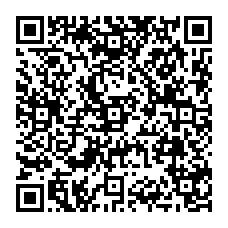 